السؤال الأول / اختر الإجابة الصحيحة في الجمل التالية وذلك بوضع علامة () في المربع الصحيح :      السؤال الثاني / أجب عما يلي :أ/  بكم طريقة يمكن ترتيب الحروف ( أ ، ب ، ج ، د ) على أن يكون حرف الأول هو ( أ ) دائمًا ؟ ..........................................................................................................................................................................................................................................................................................ب/ ما العدد الذي إذا ضربته في 6 ، ثم أضفت 12 إلى ناتج الضرب ، يكون الناتج الأخيرُ 30  ؟..........................................................................................................................................................................................................................................................................................ج/ رتب الكسور الآتية تنازلياً :      ،    ،    ،  ..........................................................................................................................................................................................................................................................................................   د/   أوجد القاسم المشترك الأكبر ( ق.م.أ  ) للعددين ١٢، ١٨  :................................................................................................................................................................................................................................................................................................  السؤال الثالث/ ضع علامة ( Υ ) أمام العبارة الصحيحة و علامة ( Χ ) أمام العبارة الخاطئة:                          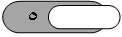                  السؤال الرابع / أجب عما يلي :أ)  اشترى مازن مجموعة من المواد الغذائية بـ  50,٢٧ ريالاً  ، إذا أعطى البائع ٥0 ريالاً ، فكم ريالاً سيعيد إليه ؟  .................................................................................................................................................................................................................................................................................................... ب)  اشترى ريان قلمًا بخصم مقدارهُ ٧ ريالات عن السعر الأصلي ، فإذا دفع ٢١ ريالًا ، فكم كان سعره الأصلي ؟........................................................................................................................................................................................................................................................................................................ج) / لعب فريق كرة القدم في المدرسة مجموعة من المباريات، فربح منها ثلاث أمثال ما خسره. إذا خسر في سبع مباريات فكم مباراة لعب هذا الفريق؟ ( علما بأنه لم يتعادل في أي مبارةٍ)........................................................................................................................................................................................................................................................................................السؤال الخامس / أوجد ناتج العمليات التالية:                                                                                                       1/    +    =                               2/     -    =   3/     +     =                          4/    3 +   ٤ = السؤال السادس / أوجد ناتج العمليات التالية:                                                                                                       5/    ×    =                          6/     ×   ٣  =    7/    ÷    =                           8/    1 ÷    =    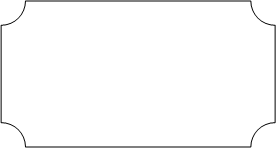 السؤال الأول : ضع علامة (√) أمام العبارة الصحيحة، وعلامة (×) أمام العبارة الخاطئة فيما يلي:السؤال الثالث: أجب عن الأسئلة التالية : أوجد المضاعف المشترك الأصغر ( م.م.أ ) للعددين 12 ،15 ؟........................................................................................................................................................................................................................................ضع إشارة ( > ، < ، = ) في الفراغ لتصبح الجملة صحيحة :                                                                       ٧       ٧رتب الكسور الآتية تصاعدياً :                              ،               ،               ،       اختر الوحدة المناسبة التي يمكن استعمالها لقياس كل مما يأتي : طول الآلة الحاسبة .......................            ب) سعة قارورة ماء كبيرة .........................ج) كتلة حبة ليمون   .........................            د) ارتفاع شجرة   ...................................السؤال الرابع:    أوجد ناتج العمليات التالية ثم أكتبها في أبسط صورة  :  ٢ +  ٤ = ...........................             ب)   -  = .............................   ج)7 -  3 =   .............................             د )  ÷  =   .............................    هـ ) اذا كانت أ =   ، فاحسب قيمة 5أ = ............................................................ انتهت الأسئلة ..  مع تمنياتي لكم بالتوفيق والنجاحالسؤال الأول : ضع علامة (√) أمام العبارة الصحيحة، وعلامة (×) أمام العبارة الخاطئة فيما يلي:السؤال الثالث: أجب عن الأسئلة التالية : أوجد ( م.م.أ ) للعددين 12 ،15 ؟........................................................................................................................................................................................................................................ضع إشارة ( > ، < ، = ) في الفراغ لتصبح الجملة صحيحة :                                                                       ٧       ٧رتب الكسور الآتية تصاعدياً :                              ،               ،               ،       اختر الوحدة المناسبة التي يمكن استعمالها لقياس كل مما يأتي : طول الآلة الحاسبة .......................            ب) سعة قارورة ماء كبيرة .........................ج) كتلة حبة ليمون   .........................            د) ارتفاع شجرة   ...................................السؤال الرابع:    أوجد ناتج العمليات التالية ثم أكتبها في أبسط صورة  :  ٢ +  ٤ = ...........................             ب)   -  = .............................   ج)7 -  3 =   .............................             د )  ÷  =   .............................    هـ ) اذا كانت أ =   ، فاحسب قيمة 5أ ............................................................                                                                                                                انتهت الأسئلة بالتوفيقالملكة العربية السعوديةوزارة التعليم    إدارة التعليم بـ     مدرسة            الابتدائيةالملكة العربية السعوديةوزارة التعليم    إدارة التعليم بـ     مدرسة            الابتدائية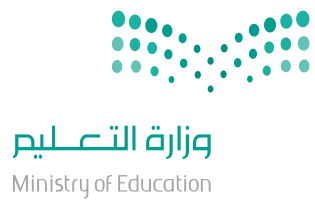 المادةرياضياترياضياترياضياترياضياترياضياترياضياتالملكة العربية السعوديةوزارة التعليم    إدارة التعليم بـ     مدرسة            الابتدائيةالملكة العربية السعوديةوزارة التعليم    إدارة التعليم بـ     مدرسة            الابتدائيةالصفسادسسادسالفصلالفصلالملكة العربية السعوديةوزارة التعليم    إدارة التعليم بـ     مدرسة            الابتدائيةالملكة العربية السعوديةوزارة التعليم    إدارة التعليم بـ     مدرسة            الابتدائيةالزمنساعتانساعتانساعتانساعتانساعتانساعتانالملكة العربية السعوديةوزارة التعليم    إدارة التعليم بـ     مدرسة            الابتدائيةالملكة العربية السعوديةوزارة التعليم    إدارة التعليم بـ     مدرسة            الابتدائيةاسم الطالب المصحححمد بن حمودالمراجعحمود بن حمدالمدققالدرجةالدرجةرقمًارقمًاكتابةالتوقيعالتوقيعالتوقيعالدرجةالدرجةأسئلة اختبار مادة الرياضيات الفصل الدراسي الثاني للعام  1445هـأسئلة اختبار مادة الرياضيات الفصل الدراسي الثاني للعام  1445هـأسئلة اختبار مادة الرياضيات الفصل الدراسي الثاني للعام  1445هـأسئلة اختبار مادة الرياضيات الفصل الدراسي الثاني للعام  1445هـأسئلة اختبار مادة الرياضيات الفصل الدراسي الثاني للعام  1445هـأسئلة اختبار مادة الرياضيات الفصل الدراسي الثاني للعام  1445هـأسئلة اختبار مادة الرياضيات الفصل الدراسي الثاني للعام  1445هـأسئلة اختبار مادة الرياضيات الفصل الدراسي الثاني للعام  1445هـأسئلة اختبار مادة الرياضيات الفصل الدراسي الثاني للعام  1445هـأسئلة اختبار مادة الرياضيات الفصل الدراسي الثاني للعام  1445هـأسئلة اختبار مادة الرياضيات الفصل الدراسي الثاني للعام  1445هـ1    وحدة الطول المناسبة لقياس ملعب كرة القدم هي وحدة الطول المناسبة لقياس ملعب كرة القدم هي 2قدر ناتج ضرب     ٤ ×   ١  =قدر ناتج ضرب     ٤ ×   ١  =أ-  ملمترأ-6ب-  سنتمترب-7ج-   كيلومترج-8د-   مترد-93  25  جم=    ........ ملجم  25  جم=    ........ ملجم4   7 ل =   ........ مل    7 ل =   ........ مل أ- 25000أ-  7000ب- 2500  ب-  700 ج- 250ج-  70 د- 25د-  75  طاولة طولها ثلاث أمتار ، فما طولها بالسنتمترات؟   طاولة طولها ثلاث أمتار ، فما طولها بالسنتمترات؟ 6  وحدة اللتر هي وحدة السعة الأنسب لقياس سعة:  وحدة اللتر هي وحدة السعة الأنسب لقياس سعة:أ- 3000أ-  حبة عنبب- 300 ب-  صهريج مياه الشربج- 30ج- علبة بسكويتد- 3د- حصان7يكتب الكسر الاعتيادي     في صورة كسر عشرييكتب الكسر الاعتيادي     في صورة كسر عشري8العدد المناسب في الفراغ   = العدد المناسب في الفراغ   = أ-   015,0أ-  ٨ب-   15,0ب-  ٦ج-   01,5ج-  ٤د-   150د-  ٢9ما العدد المفقود بالنمط : 15 ، 30 ، ...... ، 60ما العدد المفقود بالنمط : 15 ، 30 ، ...... ، 6010يكتب العدد ٠,0٦على صورة كسر اعتيادي في أبسط صورة يكتب العدد ٠,0٦على صورة كسر اعتيادي في أبسط صورة أ- 16أ-ب- 36ب-ج- 45ج-د- 50د-11 تقريب العدد    إلى أقرب نصف   تقريب العدد    إلى أقرب نصف  12مقلوب الكسر  هو  مقلوب الكسر  هو  أ-1أ-ب-صفرب-ج-ج-د-د-1-وحدة الكتلة المناسبة لقياس كتلة جسم الإنسان هي الجرام{          }2-المضاعف المشترك الأصغر ( م.م.أ ) للعددين ٣ وَ ٨ يساوي  10{          }3-     >          {          }4-نتيجة تبسيط  الكسر    يساوي  {          }5-يكتب العدد الكسري   2  في صورة كسر غير فعلي على الصورة   {          }بسم الله الرحمن الرحيمالمملكة العربية السعودية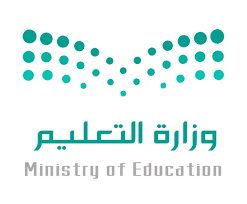 المادة: رياضياتوزارة التعليمالصف: سادسإدارة التعليم بـ .................الزمن: ساعتانمكتب التعليم بـ .................مدرسة ..........................أسئلة اختبار نهاية الفصل الدراسي الثاني (الدور الأول) من العام الدراسي 1445 هـأسئلة اختبار نهاية الفصل الدراسي الثاني (الدور الأول) من العام الدراسي 1445 هـأسئلة اختبار نهاية الفصل الدراسي الثاني (الدور الأول) من العام الدراسي 1445 هـاسم الطالب: ..........................................................................................اسم الطالب: ..........................................................................................رقم الجلوس: .................................................درجة س1درجة س2درجة س3درجة س4المجموعالدرجة النهائية كتابة المعلم المصححالمعلم المراجع ــــــــــــ10ــــــــــــ10ــــــــــــ10ــــــــــــ10ــــــــــــــــ401القاسم المشترك الأكبر للعددين 11 ، 14 هو 1                                                  (           )2الكسور المتكافئة هي كسور لها القيمة نفسها                                                     (           )3العدد ( ستة وثلاثة أخماس ) في صورة كسر غير فعلي                                      (           )4الوحدة المناسبة لقياس المسافة بين الرياض ومكة المكرمة هي المتر                         (           )                           5 تقريب  3 الى أقرب نصف هو 4                                                               (           )6الكسر    " في أبسط صورة "                                                                (           )7المضاعفات المشتركة هي المضاعفات التي يشترك فيها عددان أو أكثر                       (           )8الكسور التي لها المقامات نفسها تسمى كسوراً غير متشابهة                                  (           )9تقدير مساحة مستطيل طوله 5 سم وعرضه 8 سم 48 سنتيمتر مربع تقريباً              (           )10عند القسمة على كسر، اضرب في مقلوبه                                                        (           )السؤال الثاني : اختر الإجابة الصحيحة في كل سؤال مما يلي:السؤال الثاني : اختر الإجابة الصحيحة في كل سؤال مما يلي:السؤال الثاني : اختر الإجابة الصحيحة في كل سؤال مما يلي:السؤال الثاني : اختر الإجابة الصحيحة في كل سؤال مما يلي:السؤال الثاني : اختر الإجابة الصحيحة في كل سؤال مما يلي:السؤال الثاني : اختر الإجابة الصحيحة في كل سؤال مما يلي:السؤال الثاني : اختر الإجابة الصحيحة في كل سؤال مما يلي:السؤال الثاني : اختر الإجابة الصحيحة في كل سؤال مما يلي:السؤال الثاني : اختر الإجابة الصحيحة في كل سؤال مما يلي:1العدد المناسب في الفراغ ليصبح الكسران متكافئين  =  :العدد المناسب في الفراغ ليصبح الكسران متكافئين  =  :العدد المناسب في الفراغ ليصبح الكسران متكافئين  =  :العدد المناسب في الفراغ ليصبح الكسران متكافئين  =  :العدد المناسب في الفراغ ليصبح الكسران متكافئين  =  :العدد المناسب في الفراغ ليصبح الكسران متكافئين  =  :العدد المناسب في الفراغ ليصبح الكسران متكافئين  =  :العدد المناسب في الفراغ ليصبح الكسران متكافئين  =  :1أ4ب1ج9د82الكسر غير الفعلي   في صورة عدد كلي :الكسر غير الفعلي   في صورة عدد كلي :الكسر غير الفعلي   في صورة عدد كلي :الكسر غير الفعلي   في صورة عدد كلي :الكسر غير الفعلي   في صورة عدد كلي :الكسر غير الفعلي   في صورة عدد كلي :الكسر غير الفعلي   في صورة عدد كلي :الكسر غير الفعلي   في صورة عدد كلي :2أ1ب4ج5د95كتلة كيس من التفاح 2450 جراماً ،  فما كتلته بالكيلوجرامات ؟كتلة كيس من التفاح 2450 جراماً ،  فما كتلته بالكيلوجرامات ؟كتلة كيس من التفاح 2450 جراماً ،  فما كتلته بالكيلوجرامات ؟كتلة كيس من التفاح 2450 جراماً ،  فما كتلته بالكيلوجرامات ؟كتلة كيس من التفاح 2450 جراماً ،  فما كتلته بالكيلوجرامات ؟كتلة كيس من التفاح 2450 جراماً ،  فما كتلته بالكيلوجرامات ؟كتلة كيس من التفاح 2450 جراماً ،  فما كتلته بالكيلوجرامات ؟كتلة كيس من التفاح 2450 جراماً ،  فما كتلته بالكيلوجرامات ؟5أ٠٫٠245كجمب24٫5كجمج٠٫245كجمد٫45 2كجم6العدد المناسب في الفراغ :  2 م = ............ سمالعدد المناسب في الفراغ :  2 م = ............ سمالعدد المناسب في الفراغ :  2 م = ............ سمالعدد المناسب في الفراغ :  2 م = ............ سمالعدد المناسب في الفراغ :  2 م = ............ سمالعدد المناسب في الفراغ :  2 م = ............ سمالعدد المناسب في الفراغ :  2 م = ............ سمالعدد المناسب في الفراغ :  2 م = ............ سم6أ20ب200ج2000د200007مالعدد الذي اذا ضربته في 4 ، ثم طرحت 8 من ناتج الضرب ، يكون الناتج الأخير40 ؟مالعدد الذي اذا ضربته في 4 ، ثم طرحت 8 من ناتج الضرب ، يكون الناتج الأخير40 ؟مالعدد الذي اذا ضربته في 4 ، ثم طرحت 8 من ناتج الضرب ، يكون الناتج الأخير40 ؟مالعدد الذي اذا ضربته في 4 ، ثم طرحت 8 من ناتج الضرب ، يكون الناتج الأخير40 ؟مالعدد الذي اذا ضربته في 4 ، ثم طرحت 8 من ناتج الضرب ، يكون الناتج الأخير40 ؟مالعدد الذي اذا ضربته في 4 ، ثم طرحت 8 من ناتج الضرب ، يكون الناتج الأخير40 ؟مالعدد الذي اذا ضربته في 4 ، ثم طرحت 8 من ناتج الضرب ، يكون الناتج الأخير40 ؟مالعدد الذي اذا ضربته في 4 ، ثم طرحت 8 من ناتج الضرب ، يكون الناتج الأخير40 ؟7أ48ب32ج12د88حدد العدد المختلف عن الأعداد الثلاثة الأخرى بعد تقريبها الى أقرب نصف :حدد العدد المختلف عن الأعداد الثلاثة الأخرى بعد تقريبها الى أقرب نصف :حدد العدد المختلف عن الأعداد الثلاثة الأخرى بعد تقريبها الى أقرب نصف :حدد العدد المختلف عن الأعداد الثلاثة الأخرى بعد تقريبها الى أقرب نصف :حدد العدد المختلف عن الأعداد الثلاثة الأخرى بعد تقريبها الى أقرب نصف :حدد العدد المختلف عن الأعداد الثلاثة الأخرى بعد تقريبها الى أقرب نصف :حدد العدد المختلف عن الأعداد الثلاثة الأخرى بعد تقريبها الى أقرب نصف :حدد العدد المختلف عن الأعداد الثلاثة الأخرى بعد تقريبها الى أقرب نصف :8أ 3ب٤ جد9  ×  =  ×  =  ×  =  ×  =  ×  =  ×  =  ×  =  ×  =9أبجد10القواسم المشتركة لمجموعة الأعداد 12 ،21 ،30القواسم المشتركة لمجموعة الأعداد 12 ،21 ،30القواسم المشتركة لمجموعة الأعداد 12 ،21 ،30القواسم المشتركة لمجموعة الأعداد 12 ،21 ،30القواسم المشتركة لمجموعة الأعداد 12 ،21 ،30القواسم المشتركة لمجموعة الأعداد 12 ،21 ،30القواسم المشتركة لمجموعة الأعداد 12 ،21 ،30القواسم المشتركة لمجموعة الأعداد 12 ،21 ،3010أ3،1ب7،3،1ج5،3د5،1بسم الله الرحمن الرحيمالمملكة العربية السعوديةالمادة: رياضياتوزارة التعليمالصف: سادسإدارة التعليم بمنطقة الزمن: ساعتانمكتب التعليم ابتدائية: أسئلة اختبار نهاية الفصل الدراسي الثاني (الدور الأول) من العام الدراسي 1445 هـأسئلة اختبار نهاية الفصل الدراسي الثاني (الدور الأول) من العام الدراسي 1445 هـأسئلة اختبار نهاية الفصل الدراسي الثاني (الدور الأول) من العام الدراسي 1445 هـاسم الطالب: ..........................................................................................اسم الطالب: ..........................................................................................رقم الجلوس: .................................................درجة س1درجة س2درجة س3درجة س4المجموعالدرجة  النهائية كتابةً المعلم المصححالمعلم المراجع المعلم المدقق1010    1010ـــــــــــــــ401القاسم المشترك الأكبر للعددين 11 ، 14 هو 1                                                  (           )2الكسور المتكافئة هي كسور لها القيمة نفسها                                                     (           )3العدد ( ستة وثلاثة أخماس ) في صورة كسر غير فعلي                                      (           )4الوحدة المناسبة لقياس المسافة بين الرياض ومكة المكرمة هي المتر                         (           )                           5 تقريب  3 الى أقرب نصف هو 4                                                               (           )6الكسر   في " في أبسط صورة "                                                             (           )7المضاعفات المشتركة هي المضاعفات التي يشترك فيها عددان أو أكثر                       (           )8الكسور التي لها المقامات نفسها تسمى كسوراً غير متشابهة                                  (           )9تقدير مساحة مستطيل طوله 5 سم وعرضه 8 سم 48 سنتيمتر مربع تقريباً              (           )10عند القسمة على كسر، اضرب في مقلوبه                                                        (           )السؤال الثاني : اختر الإجابة الصحيحة في كل سؤال مما يلي:السؤال الثاني : اختر الإجابة الصحيحة في كل سؤال مما يلي:السؤال الثاني : اختر الإجابة الصحيحة في كل سؤال مما يلي:السؤال الثاني : اختر الإجابة الصحيحة في كل سؤال مما يلي:السؤال الثاني : اختر الإجابة الصحيحة في كل سؤال مما يلي:السؤال الثاني : اختر الإجابة الصحيحة في كل سؤال مما يلي:السؤال الثاني : اختر الإجابة الصحيحة في كل سؤال مما يلي:السؤال الثاني : اختر الإجابة الصحيحة في كل سؤال مما يلي:السؤال الثاني : اختر الإجابة الصحيحة في كل سؤال مما يلي:1العدد المناسب في الفراغ ليصبح الكسران متكافئين  =  :العدد المناسب في الفراغ ليصبح الكسران متكافئين  =  :العدد المناسب في الفراغ ليصبح الكسران متكافئين  =  :العدد المناسب في الفراغ ليصبح الكسران متكافئين  =  :العدد المناسب في الفراغ ليصبح الكسران متكافئين  =  :العدد المناسب في الفراغ ليصبح الكسران متكافئين  =  :العدد المناسب في الفراغ ليصبح الكسران متكافئين  =  :العدد المناسب في الفراغ ليصبح الكسران متكافئين  =  :1أ4ب1ج9د82الكسر غير الفعلي   في صورة عدد كلي :الكسر غير الفعلي   في صورة عدد كلي :الكسر غير الفعلي   في صورة عدد كلي :الكسر غير الفعلي   في صورة عدد كلي :الكسر غير الفعلي   في صورة عدد كلي :الكسر غير الفعلي   في صورة عدد كلي :الكسر غير الفعلي   في صورة عدد كلي :الكسر غير الفعلي   في صورة عدد كلي :2أ1ب4ج5د95كتلة كيس من التفاح 2450 جراماً . فما كتلته بالكيلوجرامات ؟كتلة كيس من التفاح 2450 جراماً . فما كتلته بالكيلوجرامات ؟كتلة كيس من التفاح 2450 جراماً . فما كتلته بالكيلوجرامات ؟كتلة كيس من التفاح 2450 جراماً . فما كتلته بالكيلوجرامات ؟كتلة كيس من التفاح 2450 جراماً . فما كتلته بالكيلوجرامات ؟كتلة كيس من التفاح 2450 جراماً . فما كتلته بالكيلوجرامات ؟كتلة كيس من التفاح 2450 جراماً . فما كتلته بالكيلوجرامات ؟كتلة كيس من التفاح 2450 جراماً . فما كتلته بالكيلوجرامات ؟5أ٠٫٠245كجمب24٫5كجمج٠٫245كجمد٫45 2كجم6العدد المناسب في الفراغ :  2 م = ............ سمالعدد المناسب في الفراغ :  2 م = ............ سمالعدد المناسب في الفراغ :  2 م = ............ سمالعدد المناسب في الفراغ :  2 م = ............ سمالعدد المناسب في الفراغ :  2 م = ............ سمالعدد المناسب في الفراغ :  2 م = ............ سمالعدد المناسب في الفراغ :  2 م = ............ سمالعدد المناسب في الفراغ :  2 م = ............ سم6أ20ب200ج2000د200007مالعدد الذي اذا ضربته في 4 ، ثم طرحت 8 من ناتج الضرب ، يكون الناتج الأخير40 ؟مالعدد الذي اذا ضربته في 4 ، ثم طرحت 8 من ناتج الضرب ، يكون الناتج الأخير40 ؟مالعدد الذي اذا ضربته في 4 ، ثم طرحت 8 من ناتج الضرب ، يكون الناتج الأخير40 ؟مالعدد الذي اذا ضربته في 4 ، ثم طرحت 8 من ناتج الضرب ، يكون الناتج الأخير40 ؟مالعدد الذي اذا ضربته في 4 ، ثم طرحت 8 من ناتج الضرب ، يكون الناتج الأخير40 ؟مالعدد الذي اذا ضربته في 4 ، ثم طرحت 8 من ناتج الضرب ، يكون الناتج الأخير40 ؟مالعدد الذي اذا ضربته في 4 ، ثم طرحت 8 من ناتج الضرب ، يكون الناتج الأخير40 ؟مالعدد الذي اذا ضربته في 4 ، ثم طرحت 8 من ناتج الضرب ، يكون الناتج الأخير40 ؟7أ48ب32ج12د88حدد العدد المختلف عن الأعداد الثلاثة الأخرى بعد تقريبها الى أقرب نصف :حدد العدد المختلف عن الأعداد الثلاثة الأخرى بعد تقريبها الى أقرب نصف :حدد العدد المختلف عن الأعداد الثلاثة الأخرى بعد تقريبها الى أقرب نصف :حدد العدد المختلف عن الأعداد الثلاثة الأخرى بعد تقريبها الى أقرب نصف :حدد العدد المختلف عن الأعداد الثلاثة الأخرى بعد تقريبها الى أقرب نصف :حدد العدد المختلف عن الأعداد الثلاثة الأخرى بعد تقريبها الى أقرب نصف :حدد العدد المختلف عن الأعداد الثلاثة الأخرى بعد تقريبها الى أقرب نصف :حدد العدد المختلف عن الأعداد الثلاثة الأخرى بعد تقريبها الى أقرب نصف :8أ 3ب٤ ج٤ د9=  × =  × =  × =  × =  × =  × =  × =  × 9أبجد10القواسم المشتركة لمجموعة الأعداد 12 ،21 ،30القواسم المشتركة لمجموعة الأعداد 12 ،21 ،30القواسم المشتركة لمجموعة الأعداد 12 ،21 ،30القواسم المشتركة لمجموعة الأعداد 12 ،21 ،30القواسم المشتركة لمجموعة الأعداد 12 ،21 ،30القواسم المشتركة لمجموعة الأعداد 12 ،21 ،30القواسم المشتركة لمجموعة الأعداد 12 ،21 ،30القواسم المشتركة لمجموعة الأعداد 12 ،21 ،3010أ3،1ب7،3،1ج5،3د5،1